РАБОТНА СРЕЩА С ПЧЕЛАРИ В С. ЛИВАДА, ОБЩ. КАМЕНО, ОРГАНИЗИРАНА ОТ ОБЛАСТНА ДИРЕКЦИЯ „ЗЕМЕДЕЛИЕ“ БУРГАСНа 02 август 2018 в с. Ливада общ. Камено, темата за опазване на пчелите събра 53 пчелари от Бургаска област на работна среща, организирана от ОД “Земеделие“ – Бургас по инициатива на пчеларски организации от региона. За пореден път дирекцията показа и доказа, че държавната администрация има методи, начини и подход да споделя и реагира по най-бързия начин на тревогите и неволите на животновъдите от Бургаска област, в частност на проблемите на пчеларите. Домакин на срещата беше пчеларя Галин Славов, който е собственик на 170 пчелни семейства в с. Ливада, общ. Камено, 104 бр. в с. Крайморие, общ. Бургас и 52 бр. в общ. Малко Търново. Темата на събитието е „Слънчогледът като медоносна растителност“. Участие в срещата взеха пчелари от „Пчеларско сдружение Бургас“ с присъствието на Д-р Пламен Димитров - председател на сдружението, г-н Минчо Иванов - председател на Областния браншови пчеларски съюз - гр. Бургас; представители фирмите вносители на семена за посев и препарати за растителна защита: агроном на „Пионер Семена България за Ямбол-Карнобат-Бургас; Търговски мениджър за Южна България на Лимагрейн /LG/; Регионален представител на Рапул България; Национален мениджър на Байсеф България; Николай Киров – Председател на Съюза на зърнопроизводителите в Бургаска област и Илия Проданов - Председател на съюз на зърнопроизводителите „ Маркели“; Добринка Павлова- Директор на дирекция "Продукти за растителна защита, торове и контрол", БАБХ и г-жа Бистра Кесякова - Началника на отдел „Растителна защита” към ОДБХ – Бургас. Срещата протече бурно, в работен план, полезна за всички гледни точки и излъчвайки две съществени предложения. През пролетта на 2019г., да се продължи традицията, която съществува от 5 години на областно ниво на територията на всяка община да се организират срещи между зърнопроизводителите и пчелари, които имат ситуирани пчелини на територията а да се синхронизират действията по провеждане на растителнозащитните мероприятия, опазвайки пчелите и пчелните семейства от отравяне. Да се изискат компетентни експерти от научните среди, /Проф. Желязкова - Тракийски университет, доц. д-р Пламен Христов – Институт по животновъдни науки- Костинброд/, които да вземат участие в комисия за установяване на причините за високата смъртност на територията на засегнатите общини. обследвайки пчелините с висока пролетна смъртност на пчелните семейства. Областната дирекция „Земеделие“ Бургас работи с пчеларите и пчеларските организации на територията на областта вече 7 години, отнасяйки се с огромно уважение към тежкия пчеларски труд, към отговорната и важна мисия на пчеларите да опазят биологичното разнообразие и екологичното равновесие в природата, защото осъзнаваме, че изчезването на пчелите не е тревога само за пчеларите, и защото пчелите отговарят за опрашването и тяхната липса реално ще се отрази на целия отрасъл селско стопанство. В този период организирахме информационни срещи, семинари, изложби с рисунки на деца, обучения на млади пчелари, демонстрационни дни, канихме експерти на академичната общност да обследват проблемите им в техните пчелини. Можем с гордост да отчетем, че на фона на тревожните сигнали от различни части на планетата за изчезването на тези безценни насекоми, в Бургаска област се наблюдава положителна тенденция на увеличаване на пчелните семейства през последните 10 години, достигайки 69 111, което е ръст с почти 31% в сравнение с пчелните семейства през 2009г. - 47694 броя. По този начин Ние сме допринесли за опазването на пчелите, за приносът на пчелите към икономиката ни и за превръщането на пчеларството в достоен и печеливш бизнес на територията на Бургаска област. Предстои на 03 август в с. Индже Воевода да се проведе поредният за животновъдите и първият за пчеларите демонстрационен ден от програмата на ОЕКЖ Бургас на тема „Подвижно Пчеларство“ в пчелина на Димитър Станчев, пчелар с 2 200 кошера, разположени в 30 пчелина, на територията на 3 общини.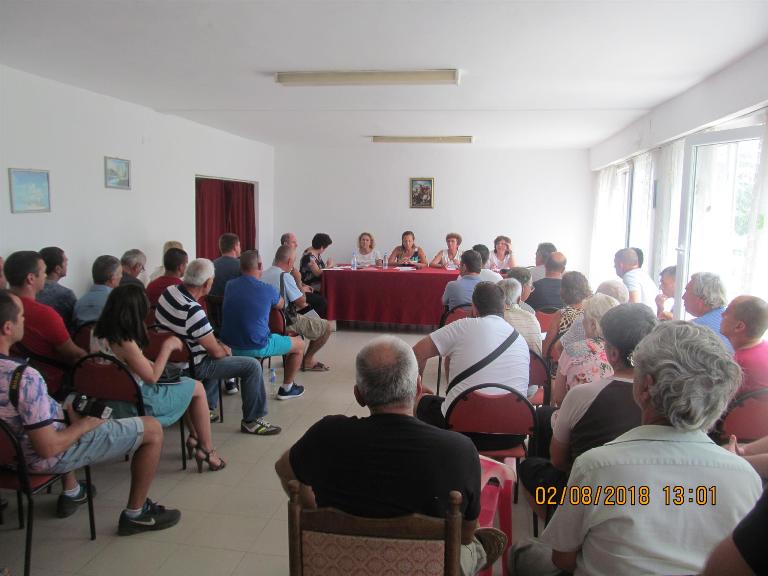 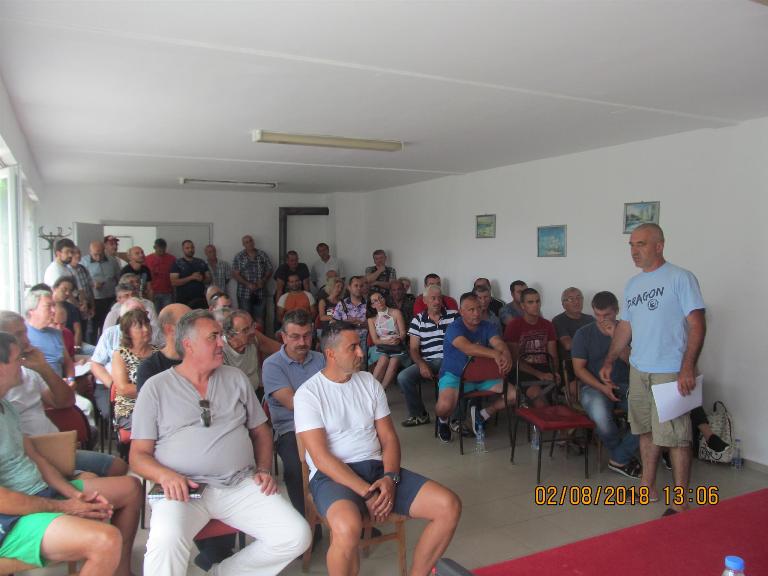 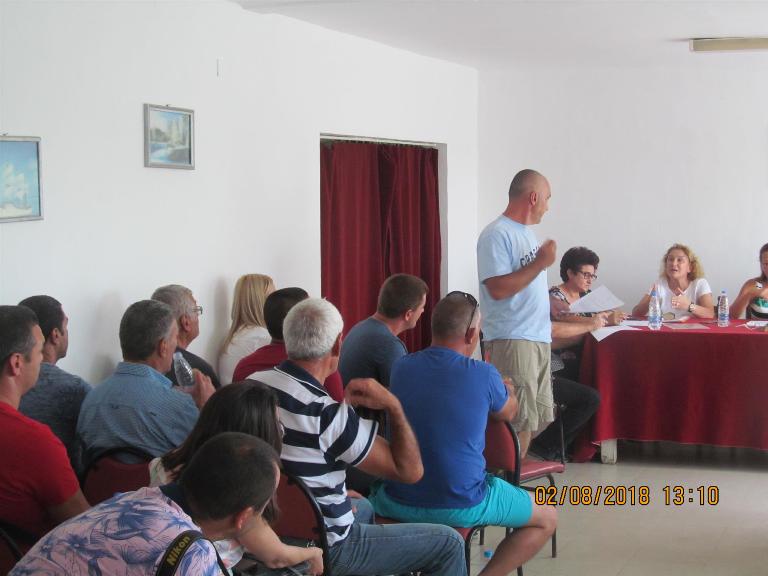 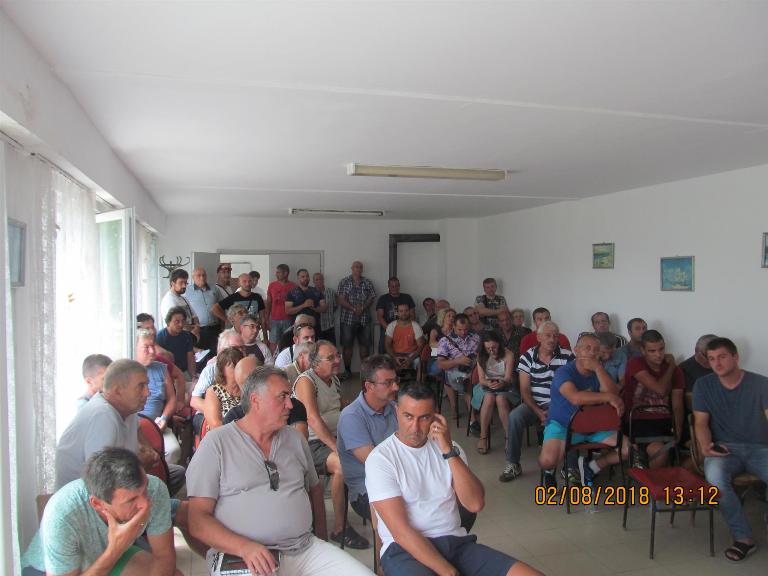 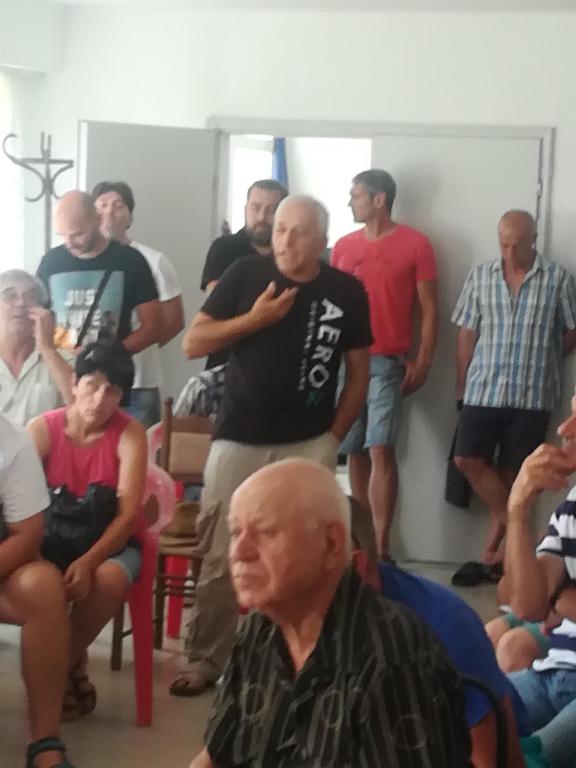 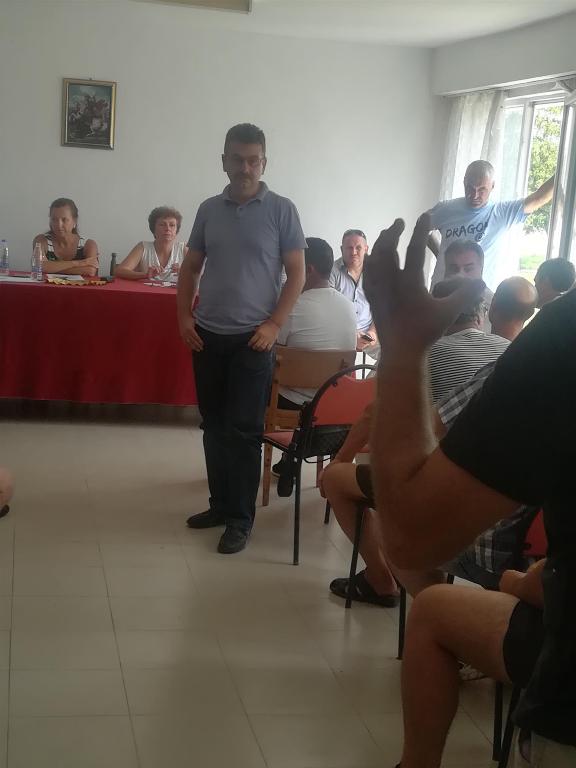 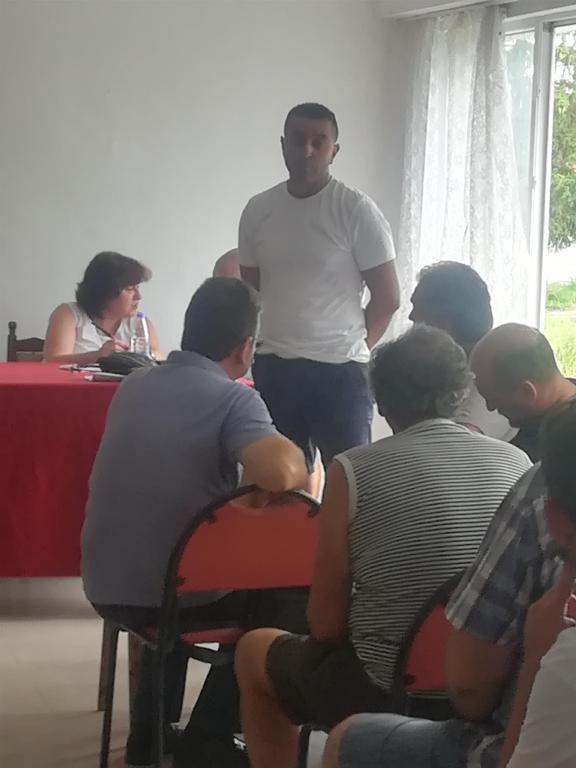 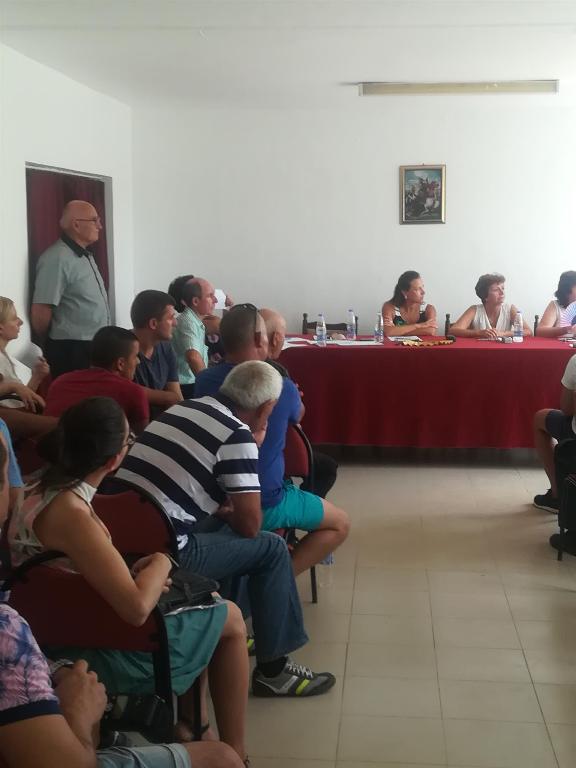 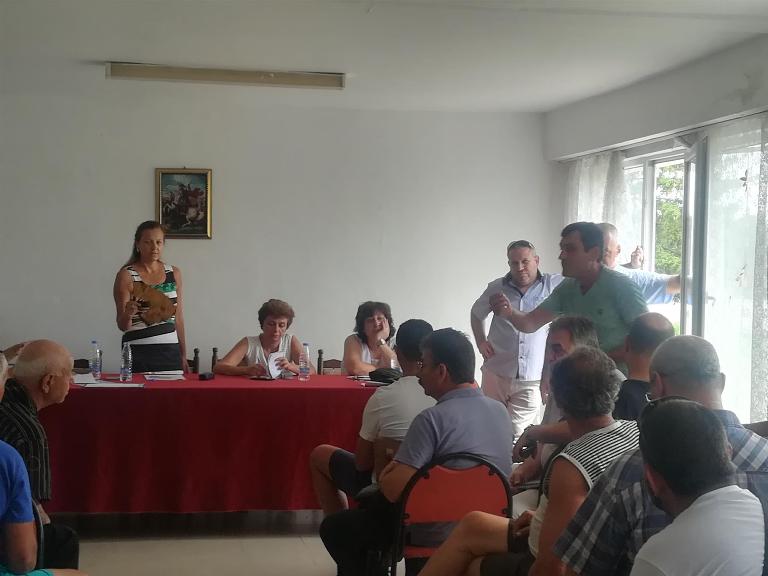 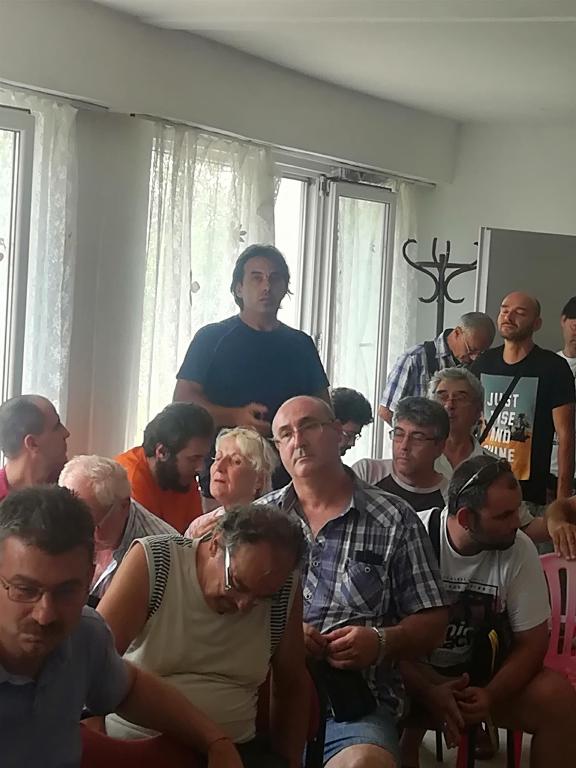 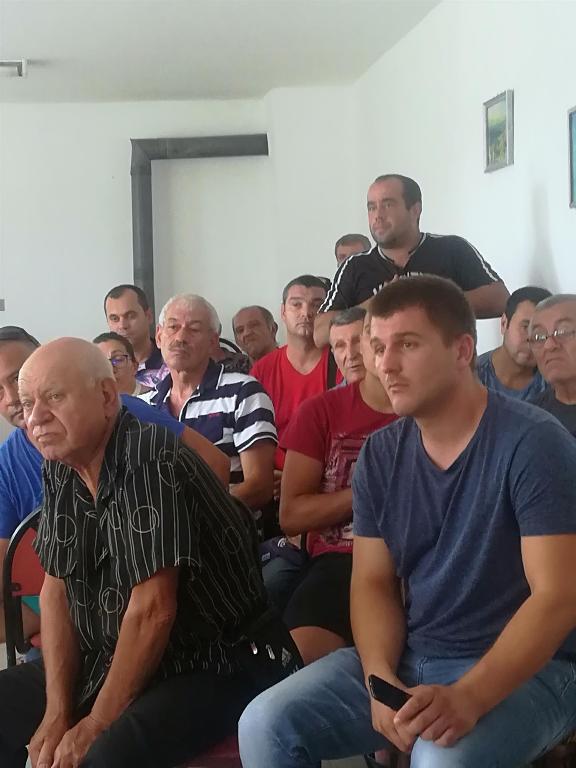 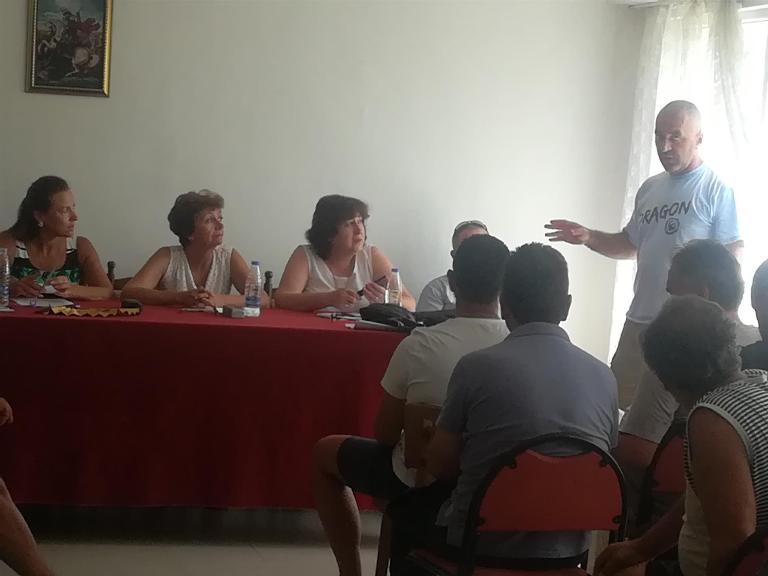 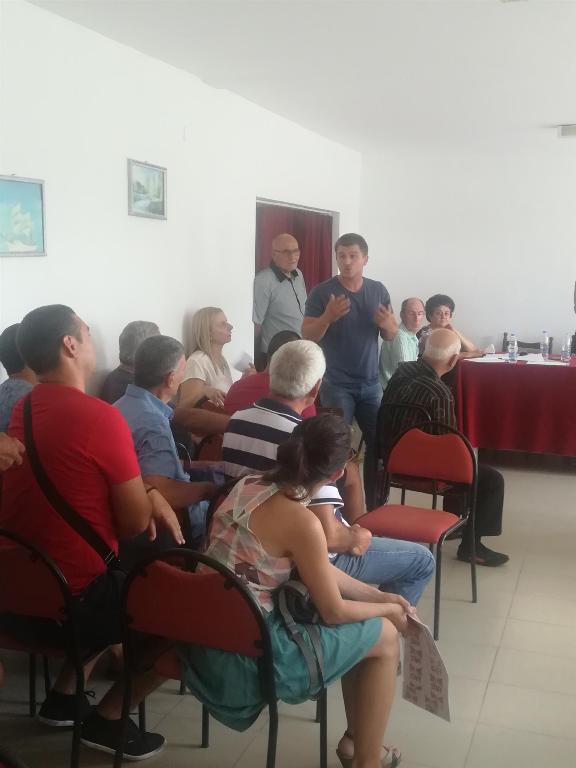 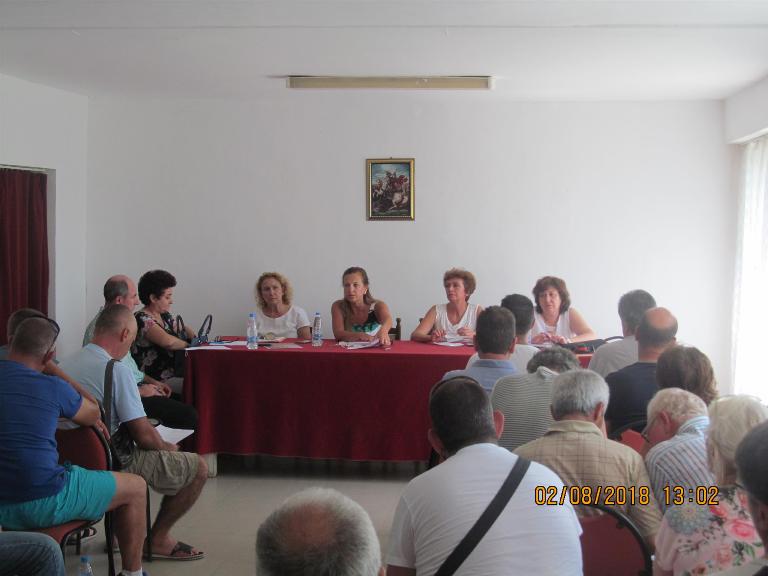 